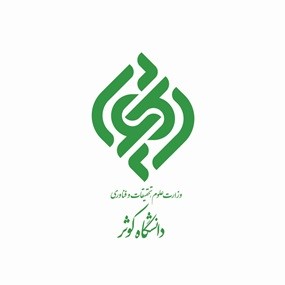 خلاصه طرح:دستاوردها: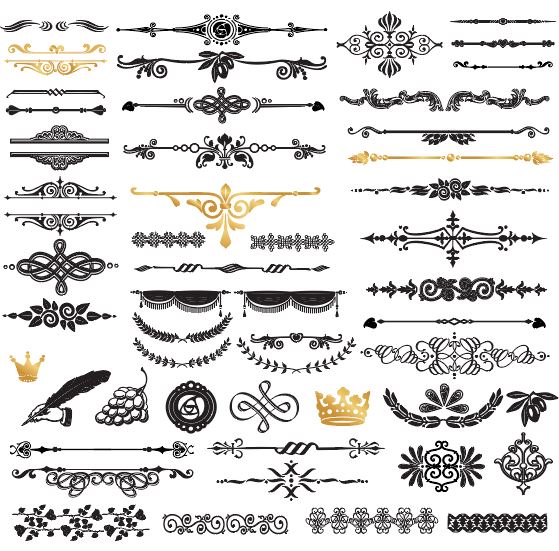 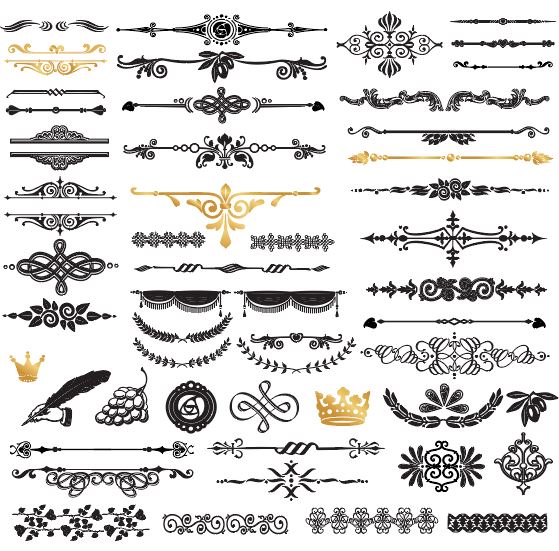 عنوان طرح:شماره طرح:مجری:همکاران:مقاله:عنوان نشریه:مشخصات نشریه: